Комитет по стандартам ВОИС (КСВ)Четвертая сессияЖенева, 12 – 16 мая 2014 г.предложение о расширении деятельности ксв в целях включения авторского права в рамках стандарта воис ST.96 Документ подготовлен СекретариатомЧетвертого февраля 2014 г. Ведомство интеллектуальной собственности Соединенного Королевства (UKIPO) представило на рассмотрение Секретариата предложение о расширении деятельности Комитета по стандартам ВОИС (КСВ) и включении произведений, автор которых неизвестен (так называемые «произведения-сироты»), на которые распространяются нормы авторского права, в сферу стандарта ВОИС ST.96.  Было сообщено, что UKIPO в ближайшее время начнет лицензирование охраняемых авторским правом произведений-сирот.  Идея британского ведомства состоит в том, чтобы создать услугу, которая позволила бы гражданам и организациям Соединенного Королевства законно использовать произведения-сироты в коммерческих целях.  С тем чтобы UKIPO могло эффективно выполнять эту функцию потребуется наладить обмен данными и их хранение.  Ввиду того что стандарт ВОИС ST.96 является признанным форматом представления данных о патентах, промышленных образцах и товарных знаках, UKIPO предлагает распространить его действие на охраняемые авторским правом произведения-сироты (см. приложение к настоящему документу).  Имеет смысл напомнить о том, что КСВ и его предшественница Рабочая группа по стандартам и документации (РГСД) занимались вопросами стандартизации только в сфере патентов, товарных знаков и промышленных образцов.  Сообразно проводившейся КСВ и бывшей РГСД деятельности сегодня стандарт ВОИС ST.96 содержит рекомендации только для этих трех видов интеллектуальной собственности с использованием расширяемого языка разметки (XML).  Следует также отметить, что на сороковой сессии Генеральной Ассамблеи ВОИС в сентябре 2011 г. прозвучала просьба прояснить мандат КСВ (см. документ WO/GA/40/17), и в этой связи было дано следующее пояснение: «Генеральная Ассамблея ВОИС вновь подтвердила и пояснила свое решение в отношении создания и мандата КСВ на своей тридцать восьмой сессии в 2009 г., что содержится в пункте 249 документа WO/GA/38/20.  Генеральная Ассамблея ВОИС также подтвердила и пояснила ключевой мандат, который содержится в пунктах 11-16 документа WO/GA/38/10 <…>».Ключевой мандат, который зафиксирован в вышеупомянутом документе, сформулирован следующим образом: «Мандат КСВ будет предусматривать продолжение работы по пересмотру и развитию стандартов ВОИС, касающихся информации в области интеллектуальной собственности.  По существу, КСВ будет заниматься той же работой, что и РГСД, но под другим названием».  (См. пункт 13 документа WO/GA/38/10.)Известно, что авторское право включено в определение интеллектуальной собственности, хотя требования к документации для авторского права и патентов с товарными знаками отличаются, поскольку регистрация и другие формальности не являются условием охраны.  В этой связи Международное бюро считает, что для рассмотрения второго предложения UKIPO (см. пункт 5(b) приложения к настоящему документу) КСВ в рамках своего мандата мог бы обсудить вопросы о стандартах, касающихся информации об авторском праве.  Однако прежде чем начать обсуждение по существу предложения британского ведомства Международное бюро предлагает КСВ подтвердить, что вопрос о стандартах, касающихся информации об авторском праве, входит в сферу деятельности КСВ.  Вторая рекомендация Международного бюро заключается в том, чтобы КСВ оценил необходимость и целесообразность принятия предложения UKIPO.  В этом отношении, с точки зрения Международного бюро, предложение UKIPO дает четкое и мотивированное понимание того, что стандартизация на международном уровне облегчит обмен данными об охраняемых авторским правом произведениях-сиротах с другими заинтересованными странами.  Хорошей иллюстрацией этому является тот факт, что в контексте Директивы и Постановлений Европейского союза (ЕС) прозвучала просьба о создании национальных баз данных, а Ведомству по гармонизации внутреннего рынка (ВГВР) было поручено сформировать общеевропейскую базу произведений-сирот, охраняемых авторским правом, прежде чем будет начат обмен информацией на уровне государств-членов ЕС.  КСВ предлагается:	(a)	рассмотреть предложение Соединенного Королевства, упомянутые в пункте 1 и приложении к настоящему документу; 	(b)	рассмотреть и подтвердить включение в сферу деятельности КСВ вопроса о создании стандартов, касающихся информации об авторском праве, применительно к охраняемым авторским правом произведениям, автор которых неизвестен;  	(c)	утвердить новую задачу, сформулированную следующим образом: «разработать словарь данных и XML-схемы для включения охраняемых авторским правом произведений, автор которых неизвестен, в сферу стандарта ВОИС ST.96»;  и	(d)	обратиться к Целевой группе по XML для ПС с просьбой о выполнении новой задачи, предварительно предложив членам КСВ выдвинуть экспертов в области информации об авторском праве для участия в работе Целевой группы.[Приложение следует]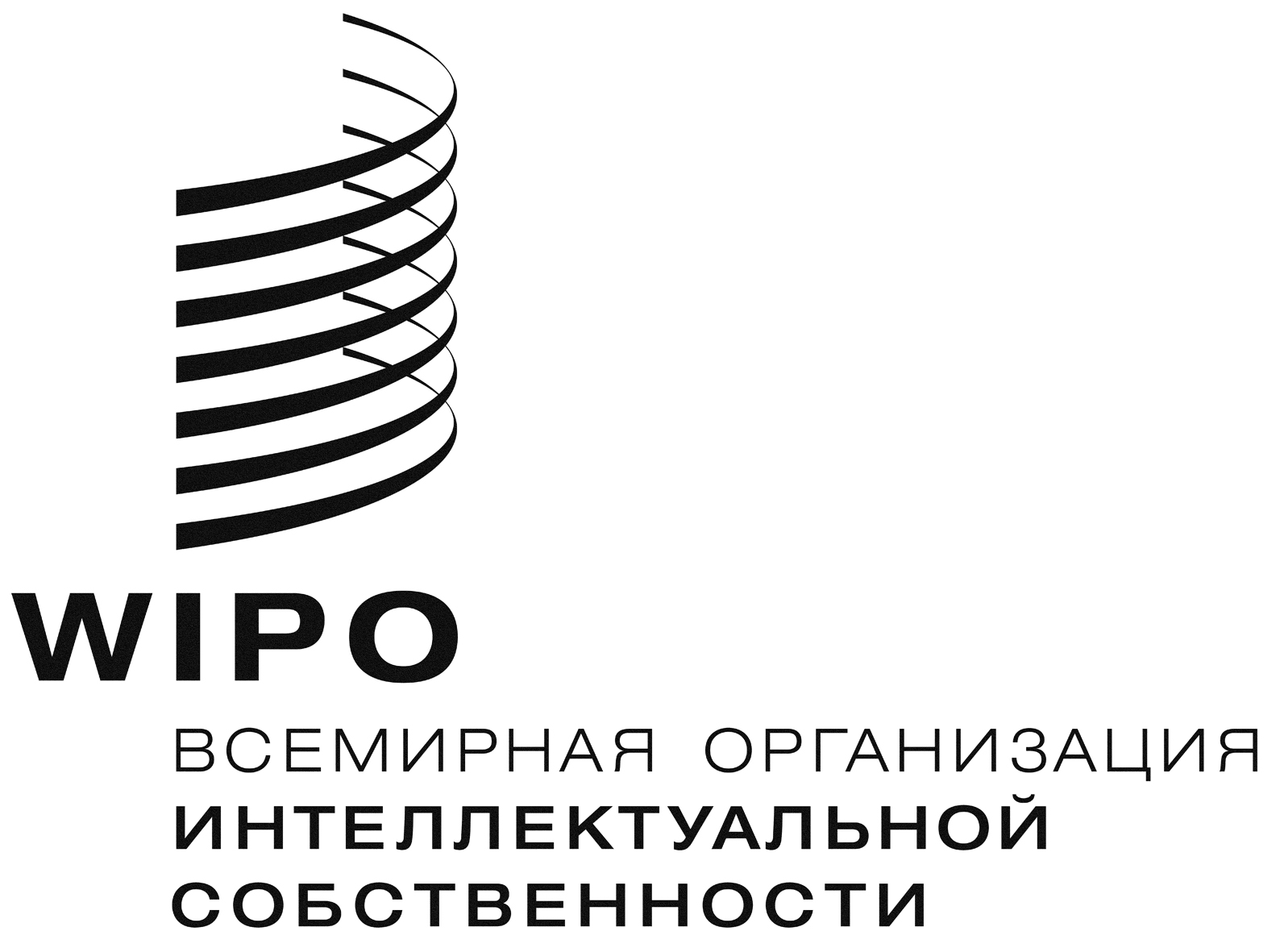 RCWS/4/3    CWS/4/3    CWS/4/3    оригинал:  английскийоригинал:  английскийоригинал:  английскийдата:  4 апреля 2014 г.  дата:  4 апреля 2014 г.  дата:  4 апреля 2014 г.  